Location Recce
Please produce a location recce for EVERY location used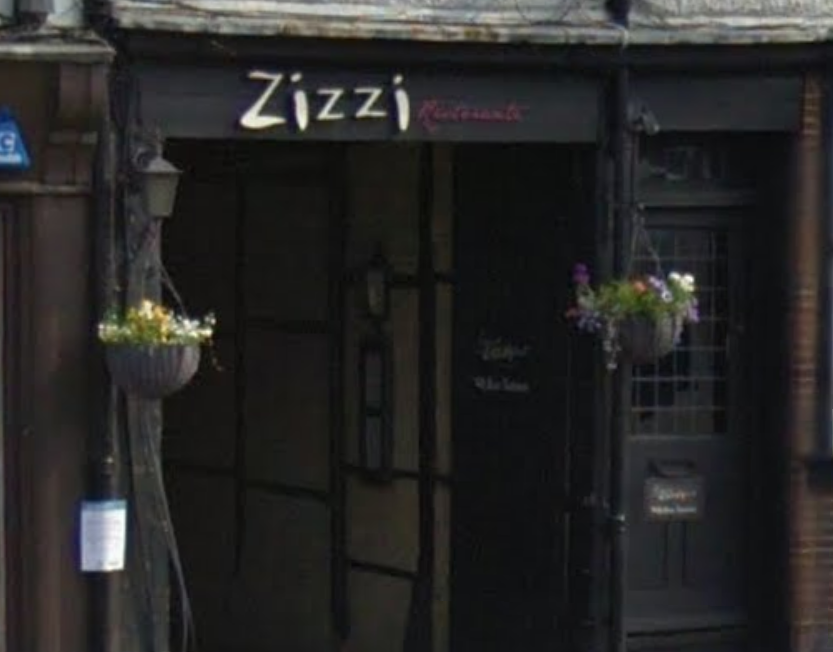 Lighting Information:Very darkSolutions: Would require lightingSound Information:Echoey, near a busy roadSolutions:Would require overdubbingPower InformationN/ASolutions:HazardsNear busy road, cars going throughSolutions:
Film late when there are fewer cars